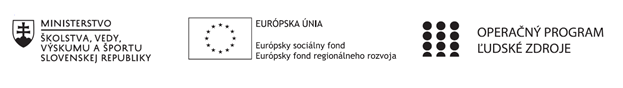 Správa o činnosti pedagogického klubu Príloha:Prezenčná listina zo stretnutia pedagogického klubuPríloha správy o činnosti pedagogického klubu              PREZENČNÁ LISTINAMiesto konania stretnutia: 	Obchodná akadémia, Polárna 1, 040 12 KošiceDátum konania stretnutia: 	19.01.2023Trvanie stretnutia: 		od  14.30 hod	do  17.30 hod	Zoznam účastníkov/členov pedagogického klubu:Prioritná osVzdelávanieŠpecifický cieľ1.2.1 Zvýšiť kvalitu odborného vzdelávania a prípravy reflektujúc potreby trhu prácePrijímateľObchodná akadémia, Polárna 1, 040 12 KošiceNázov projektuPolárka v praxiKód projektu  ITMS2014+NFP312010AGW2Názov pedagogického klubu Finančný klubDátum stretnutia  pedagogického klubu19. 01. 2023Miesto stretnutia  pedagogického klubuObchodná akadémia, Polárna 1, 040 12 KošiceMeno koordinátora pedagogického klubuMgr. Zuzana KurinciováOdkaz na webové sídlo zverejnenej správywww.polarka.skManažérske zhrnutie:Témou stretnutia boli percentá a ich využitie v ekonomike a účtovníctve.Kľúčové slová: percentá, hrubý domáci produkt, inflácia, matematické výpočty, slovná zásobaHlavné body, témy stretnutia, zhrnutie priebehu stretnutia:Hlavné body zasadnutiaorganizačné pokyny pre členov klubupredstavenie témy stretnutiadiskusiaTémy stretnutiapercentá a ich využitie v ekonomike a účtovníctvematematické operácieslovná zásobaZhrnutie priebehu stretnutiaV úvode stretnutia sa členovia klubu zoznámili s termínmi stretnutí klubu v mesiaci január. Koordinátorka klubu oboznámila členov s témou najbližších dvoch stretnutí. Teoretický základ kolegom vysvetlila vyučujúca matematiky. Prepojenie s ekonomickými disciplínami a účtovníctvom ozrejmili vyučujúce odborných predmetov. V diskusii predstavili praktické príklady využitia percent (percentuálny nárast, percentuálny pokles) v každodenných situáciách a v ekonomike a účtovníctve.  Na záver sa členovia dohodli na príprave praktických príkladov využitia percent a vyučujúca anglického jazyka zostaví základnú slovnú zásobu na základe získaných informácií.Závery a odporúčania:                    Všetci členovia klubu prijali závery a odporúčania: pripraviť si zadania na nasledujúce stretnutieVypracoval (meno, priezvisko)Mgr. Zuzana KurinciováDátum23.01.2023PodpisSchválil (meno, priezvisko)Mgr. Dagmar ŠipošováDátum24.01.2023PodpisPrioritná os:VzdelávanieŠpecifický cieľ:1.2.1 Zvýšiť kvalitu odborného vzdelávania a prípravy reflektujúc potreby trhu prácePrijímateľ:Obchodná akadémia, Polárna 1, 04012 KošiceNázov projektu:Polárka v praxiKód ITMS projektu:NFP312010AGW2Názov pedagogického klubu:Finančný klubč.Meno a priezviskoPodpisInštitúcia1.Ing. Ivona DrenčákováObchodná akadémia, Polárna 1, 040 12 Košice2.Ing. Soňa GéciováObchodná akadémia, Polárna 1, 040 12 Košice3.Mgr. Eva GregováObchodná akadémia, Polárna 1, 040 12 Košice4.Mgr. Zuzana KurinciováObchodná akadémia, Polárna 1, 040 12 Košice5. Mgr. Dagmar ŠipošováObchodná akadémia, Polárna 1, 040 12 Košice